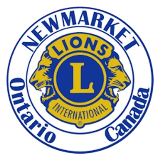 March 15 ,2021 Zoom Meeting Attendees:Lions: Christiane Zoidl, Jeanette duPlessis, Megan Bennett, Rick Metcalfe, Judith Lalonde, Richard Poulin,Marilyn Gray, John Liska, Olga Partanen, Don Gardiner, Sylvia Brock, Kirby Brock, Mike Barker, Ron Head,  Brian Havard, June Foot, Karen Evans, Roger Singh, Gary Carson and Sue WilliamsGuests: Mary Blight and Michelle CawkerGreetings and Welcoming of Guests: Lion Richard PoulinApproval of Minutes:Motion: Lion Brian Havard- “That the minutes of the March 1, 2021 Zoom meeting be accepted as presented.”   Second: Lion Ron Head   Motion:  Carried    Correspondence:	A) Lions Clubs Camp Kirk Foundation 50/50 draw tickets			-20 tickets, $10 each to support upkeep and development of Camp KirkMotion: Lion Ron Head- “That the Club purchase the 20 50/50 draw tickets from Lions Clubs Camp Kirk                Foundation for a total of $200.”   Second: Lion John Liska   Motion:  Carried  	B) The Club has received a badge from the USA/Canada Leo Leadership Foundation to commemorate	     the Club’s donationTreasurer’s Report:  Lion Ron Head-all debts to the Town have been paid-$11,000-the Club has no outstanding debts              -$27,000 in the Trust to be used by the end of JuneCommittee Reports:	1) Request Committee: Lion Sylvia Brock		a) tablets for Margaret Bahen Hospice	 		-thank you to Lion Rick Metcalfe for purchasing the 10 tablets and delivering them			-photo op scheduled for March 22nd, 3:00 p.m.			-Lion Rick Metcalfe to contact the Media		b) Trudy Foster			- makes quilts for the paediatric unit at Southlake			-requesting support of $500 to purchase battingMotion: Lion Mike Barker- “That the Club grant the request for $500 for quilting materials”.   Second: Lion June Foot   Motion:  Carried  2) Catch the Ace: Lion Rick Metcalf		-online credit card platform now set up, needs testing		-email to be sent out to past ticket purchasers once testing complete		-added to website that funds raised through Catch the Ace will be used to support		 the mental health programme at Southlake hospital-to discuss with Club at next meeting		-Ticket sellers to be at Canadian Tire on Saturday		-first draw to be held March 23rd		-Deana from Rosewood has a version for printing tickets, can’t be changed but committee		 needs to review and approve		-Committee to meet Tuesday March 16th A16 Virtual Convention: Lion Sylvia Brock	- to be held the weekend of April 30-May 1st	-tickets are $15	-need at least 4 Club members with voting rights to register	-check out the website District A16 Convention | website (haliburtonlions.com)Executive Positions for 2021-2022	-All Executive positions, except President are open	-Lion Rick Metcalfe will be Club President for 2021-2022	-please e-mail Lion President Richard Poulin if you are interested in any of the Executive Positions	-See attached list of available positions Meeting Adjourned:  7:32 p. m.Trivia game:  * NEXT VIRTUAL MEETING APRIL 5, 2021*Newmarket Lions Club President: Richard PoulinNewmarket Lions Club Secretary: Megan Bennett